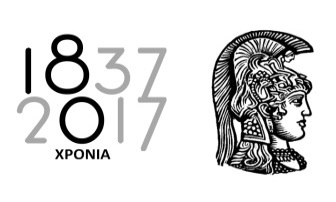 ΕΘΝΙΚΟΝ ΚΑΙ ΚΑΠΟΔΙΣΤΡΙΑΚΟΝ ΠΑΝΕΠΙΣΤΗΜΙΟΝ ΑΘΗΝΩΝΦΙΛΟΣΟΦΙΚΗ ΣΧΟΛΗ ΤΜΗΜΑ ΨΥΧΟΛΟΓΙΑΣΑίτηση Εκπόνησης Μεταδιδακτορικής ΈρευναςΕΠΩΝΥΜΟ:______________________________________ ΟΝΟΜΑ: _________________________________________ΠΑΤΡΩΝΥΜΟ:__________________________________ΔΙΕΥΘΥΝΣΗ:_______________________________________________________________________________________ΤΗΛΕΦΩΝΟ:____________________________________ΚΙΝΗΤΟ ΤΗΛ: __________________________________email: ________________________________Προτεινόμενη Διμελής Ακαδημαϊκή Επιτροπή Συνεργασίας 1……………………………………..2…………………………………. ΚΑΤΟΧΟΣ ΠΤΥΧΙΟΥ ΤΜΗΜΑΤΟΣ: ______________________________________________ΚΑΤΟΧΟΣ ΜΕΤΑΠΤΥΧΙΑΚΟΥ ΤΙΤΛΟΥ: ______________________________________________ΚΑΤΟΧΟΣ ΔΙΔΑΚΤΟΡΙΚΗΣ ΔΙΑΤΡΙΒΗΣ ΣΧΟΛΗΣ/ΤΜΗΜΑΤΟΣ: ___________________________ΘΕΜΑ ΔΙΔΑΚΤΟΡΙΚΗΣ ΔΙΑΤΡΙΒΗΣ _________________________________________________________________________________________________________________________________ΗΜΕΡΟΜΗΝΙΑ ΥΠΟΣΤΗΡΙΞΗΣ ΔΙΔΑΚΤΟΡΙΚΗΣ ΔΙΑΤΡΙΒΗΣ ___________________ΠΡΟΤΕΙΝΟΜΕΝΟΣ ΤΙΤΛΟΣ ΜΕΤΑΔΙΔΑΚΤΟΡΙΚΗΣ ΈΡΕΥΝΑΣ: __________________________________________________________________________________________________________________________________________________________________________ (Επισυνάπτεται αναλυτική πρόταση έρευνας) ⧠                      Ο/Η ΑΙΤ______________________           (υπογραφή)